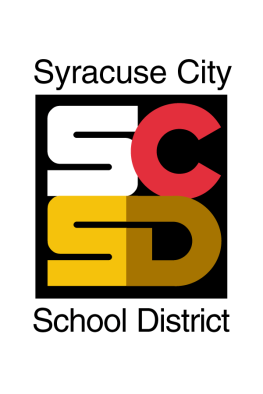     Thank you for your generous gift to a student(s) of the Syracuse City School District.                    A minimum of $500 is required to establish a Scholarship account.         Amounts less than $500 may be added to the Superintendent’s Scholarship Fund.Funds must be received by March 1 to award the Scholarship in the current school year.DONOR INFORMATIONDonor Name:									Date:				Donor Address:												                                                           (Street)                                                                                                            City                                  State              ZipDonor Contact Name:							Telephone #:_____________Donor Contact Title:								Fax #:				Donor Contact Signature:_____________________________________ E-mail:			SCHOLARSHIP INFORMATIONName of the Scholarship Fund to be Created:______________________________________________								Amount of Annual Scholarship Award(s): $			Number of Annual Awards:		In Memory Of:						In Honor Of:					Other Scholarship Information:_________________________________________________________FINANCIAL INFORMATIONWhich type of scholarship will this be? 		Annual  	One Time     If the scholarship will be annual, please specify the funding mechanism:	Annual Contribution of $____________ per year    	Annual scholarships can be established with an initial commitment the year that the scholarship is established.  An annual scholarship is not a permanent fund and is awarded only as long as the donor or other benefactors choose to contribute to the fund. One Time Contribution of $____________  *A minimum of $500 is required*A One Time contribution will be awarded per the instructions of the donor until all funds have been expended.  *Funds must be received by March 1 to award the scholarship for the current school year.SCHOLARSHIP SELECTION REQUIREMENTSPlease indicate preferences in the composition of the scholarship selection committee:Principal  	Assistant Principal		Guidance Counselor 	Teacher in Field of StudyDirector/Administrator 	Coach  	Other:________________________Additional selection criteria:  _____________________________________________________________SCHOLARSHIP ELIGIBILITY CRITERIAMust the student be attending a particular high school?		 		Yes  	NoIf yes, please specify school:________________________________Is there a grade point average eligibility requirement? 				Yes  	NoIf yes, please specify range:_________________________________Is there a financial need eligibility requirement? 					Yes  	NoIf yes, please specify criteria:________________________________Is there a specific major/field of study required or preferred? 			Yes  	NoIf yes, please specify criteria:________________________________Additional scholarship eligibility criteria and donor restrictions (attach additional pages if necessary):____________________________________________________________________________________________________________________________________________________________________________If you wish to change your requirements or modify the scholarship amount, please contact the Chief Financial Officer of the Syracuse City School District.  All checks and future payments should be sent to the Chief Financial Officer at the following address:Chief Financial OfficerSyracuse City School District1025 Erie Blvd. West
Syracuse, NY 13204-2749Checks or other gifts should be made payable to the Syracuse City School District.  Please specify the scholarship fund name on the payment.